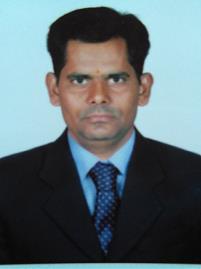 WORK EXPERIENCE9 YearsAGE37Suresh TGT & PGT Hindi Educator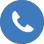 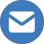 Suresh.381268@2freemail.com 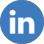 ABOUT MEA dynamic professional with 9 years of rich experience in Teaching operations. Skilled in setting curriculums along with the experience of assessing students and holding examinations.Efficient in planning and organising day-to-day activities related to teaching.Expert academician with distinction of being associated with numerousPresentations, Workshops for students, Talk Invitations, etc.An effective communicator with demonstrated abilities at managing students for running successful teaching activities as well as developing procedures, service standards for academic excellence.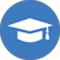 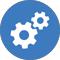 Career Highlights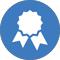 Committed High School Teacher providing comprehensive supervision and support to students. Adept at creating an atmosphere conducive to learning while ensuring that the required curriculum is applied. Specialize in efficiently utilizing learning assets to foster a positive productive learning environment through astute observation andengagement.Significant understanding of teaching conceptsExcellent ability to engage with studentsStrong understanding of child behaviorsAbility to put together customized lesson plansExceptional organizational skillsOutstanding communications abilities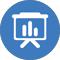 SkillsExperience of teaching Hindi language at college levelsThorough knowledge of Hindi grammar and literaturesSkilled in preparing curriculum and syllabus for teachingAbility to communicate in writing and verbally in Hindi and EnglishExcellent time-management, interpersonal, and problem-solving skillsAbility to prepare, administer, and grade tests in Hindi languageAdoptability to any kind of environment with others, hardworking & intelligentComprehensiveProblem solving ability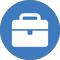 Work ExperienceAugust 8, 2013 – CurrentHindi language educator (TGT/PGT)Shri swaminarayan gurukul international schoolHyderabad, TelaganaEnsured that students were welcomed into a positive environment conducive to learning.Established positive relationships with students and provided tutoring when necessary.Assessed student progress and adjusted lesson plans based on student abilities.Participated in regular meetings with the administrator to provide input.Teaching Hindi language to students and administering testsExplaining Hindi grammar with examples and demonstrationUsing technology in teaching and ensuring students have understood the subjectAssigning lessons and homework to students and correcting their papersParticipating in surveys and collecting data on number of people interested in learning Hindi languageJuly 7, 2010 – August 21, 2013Hindi language educator (PRT/TGT)Little star grammar high schoolHyderabad, TelaganaAssembled detailed daily lesson plans in accordance with curriculum guidelines.Planned classroom activities and arranged for class field trips when appropriate.Taught a variety of subjects including mathematics history and basic science.Reviewed student assignments and provided a fair evaluation of all work.Initiated and led debates in classroom and encouraged use of Hindi languageTracked progress of students and provided them extra classes for improvementCreated resources for student reference and improved test resultsAugust 2008 – April 2009Assistant TeacherPandit Narendra PG collegeHyderabad, TelaganaDelegated some responsibilities to classroom teaching assistants.Handled disciplinary issues in accordance with school guidelines.Offered constructive feedback to students and parents.Maintained an inventory of classroom suppliesMaintained discipline inside and outside classroomsOrganized and accompanied students on study trips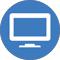 Computer ProficiencyPG. DCAMS WordMS ExcelPower PointHindi Typist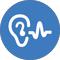 LanguagesHindiEnglishMarathi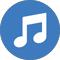 	TeluguPersonal InterestsSportsSchool disciplineLearn new thingsyogaSchool assemblyCulture programs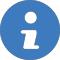 Personal DetailsDeclarationI, Suresh, hereby declare that the information contained herein is true and correct to the best of my knowledge and belief.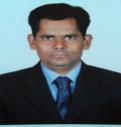 EducationMasters, of Art (M.A.) Hindi LiteratureMasters, of Art (M.A.) Hindi LiteratureMasters, of Art (M.A.) Hindi LiteratureGraduated, April 2006Pandit Narendra PG CollegePandit Narendra PG CollegePandit Narendra PG CollegeMarks 63%Osmania University BoardOsmania University BoardOsmania University BoardDivision 1Hyderabad, TelanganaHyderabad, TelanganaHyderabad, TelanganaBachelor, of Art (B.A.)Bachelor, of Art (B.A.)Bachelor, of Art (B.A.)Graduated, May 2004Marathi Mhavidyalaya degree collegeMarathi Mhavidyalaya degree collegeMarathi Mhavidyalaya degree collegeMarks 70%Osmania University BoardOsmania University BoardOsmania University BoardDivision 1Hyderabad, TelanganaHyderabad, TelanganaHyderabad, Telangana10+210+210+2Graduated, May 2001Marathi Mhavidyalaya degree collegeMarathi Mhavidyalaya degree collegeMarathi Mhavidyalaya degree collegeMarks 77%Osmania University BoardOsmania University BoardOsmania University BoardDivision 1Hyderabad, TelanganaHyderabad, TelanganaHyderabad, TelanganaSSCSSCSSCGraduated, March 1999Marathi Mhavidyalaya degree collegeMarathi Mhavidyalaya degree collegeMarathi Mhavidyalaya degree collegeMarks 61%Osmania University BoardOsmania University BoardOsmania University BoardDivision 1Hyderabad, TelanganaHyderabad, TelanganaHyderabad, TelanganaProfessional Qualifications and AffiliationsProfessional Qualifications and AffiliationsBachelor of EducationBachelor of EducationBachelor of EducationGraduated, April 2007Neelam Sanjiva Reddy Education CollegeNeelam Sanjiva Reddy Education CollegeNeelam Sanjiva Reddy Education CollegeMarks 58%Osmania University BoardOsmania University BoardOsmania University BoardDivision 2Hyderabad, TelanganaHyderabad, TelanganaHyderabad, TelanganaVidhavan (Hindi Language)Vidhavan (Hindi Language)Vidhavan (Hindi Language)Graduated, May 2004Hindi Prachar SamitiHindi Prachar SamitiHindi Prachar SamitiMarks 55%Hyderabad, TelanganaHyderabad, TelanganaHyderabad, TelanganaDivision 2Marital Status:MarredBirthday:March 15, 1979Nationality:IndianGender:MaleReligion:Hindu